                 PLCs at Sun West FAQs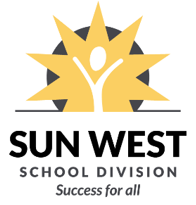 General Questions What is the goal for the PLCs?The goal is to provide opportunities for personalized professional learning related to a topic of your interest, and to collaborate and network with your colleagues throughout the division.  Note: two additional PD days have been provided for the PLCs to take place.  What are we expected to create?There is no expectation to create anything.  The goal(s) that your PLC sets will determine if you are creating something tangible or not. How many days are we meeting?We are meeting 2.5 days face-to-face and one half day either online or in your own school.PLC Membership Questions Can people change PLC Groups throughout the year?Once your PLC has set a goal(s) at iLearn, no more changes to PLC memberships will take place.  What if I am a part-time teacher?You have two choices.  If you wish to attend all PLC sessions, there is an opportunity for full-time pay for part-time workers. Discuss this with your principal.  (They can complete form 407-4 “acting principal allowance and extra time for part-time teachers”.)  The other option is reducing the time you participate based on your teaching load. We have a large group and more than one leader.  How does this work?At iLearn leaders will work through the process of splitting into smaller PLCs based on a variety of different options that work best for your group.  What time commitment will be required beyond the set times for PLCs?None. The goals set by PLCs should be achievable within the time allotted for PLC work.  People may choose to work beyond those set times, but it is not required. Resources and Supports Questions How we do we make sure our goal is not duplicating work that has already been done?Before you start working on a goal, check the Resource Bank, ask PeBL Mentors, SBA, or division staff to see if this work has already been started or completed. Can we involve other staff that are not in our PLC, but may have some interest or expertise on our topic?Absolutely.  We encourage networking.  However, make sure they are not attending your PLC on those set working days, as they will need to be at their own during that time. Can we go on a field trip during one of our PLC days?Yes, if one of your goals is to experience a location related to your PLC topic.  You may choose to apply to the PD fund to attend on a different day.  School administrators will need to approve these requests. 